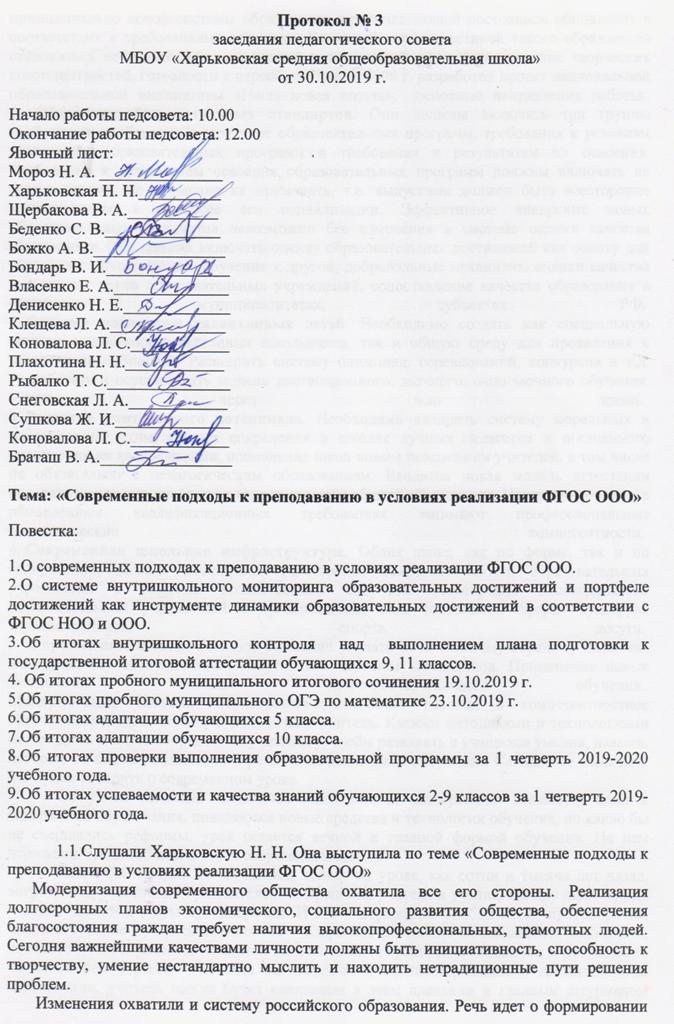 принципиально новой системы образования, предполагающей постоянное обновление в соответствии с требованиями общества. Ключевой характеристикой такого образования становиться не только передача знаний и технологий, но и формирование творческих компетентностей, готовности к переобучению.  В . разработан проект национальной образовательной инициативы «Наша новая школа»,  основные направления работы: 
1. Обновление образовательных стандартов. Они должны включать три группы требований: требования к структуре образовательных программ, требования к условиям реализации образовательных программ и требования к результатам их освоения. Требования к результатам освоения образовательных программ должны включать не только знания, но и умения их применять, т.е. выпускник должен быть всесторонне компетентным в процессе его социализации. Эффективное внедрение новых образовательных стандартов невозможно без изменения в системе оценки качества образования. Она должна включать оценку образовательных достижений как основу для перехода с одной ступени обучения к другой, добровольные механизмы оценки качества для разных групп образовательных учреждений, сопоставление качества образования в различных муниципалитетах, субъектах РФ. 
2. Система поддержки талантливых детей. Необходимо создать как специальную систему поддержки талантливых школьников, так и общую среду для проявления и развития способностей. Расширить систему олимпиад, соревнований, конкурсов и т.д. Разработать и осуществлять модели дистанционного, заочного, очно-заочного обучения. Учение через всю жизнь. 
3. Развитие учительского потенциала. Необходимо внедрить систему моральных и материальных стимулов для сохранения в школах лучших педагогов и постоянного повышения их квалификации, пополнение школ новым поколением учителей, в том числе не обязательно с педагогическим образованием. Вводится новая модель аттестации педагогических и руководящих кадров системы общего образования. Центральное место в обновленных квалификационных требованиях занимают профессиональные педагогические компетентности. 
4. Современная школьная инфраструктура. Облик школ, как по форме, так и по содержанию, должен измениться. Расширение самостоятельности образовательных учреждений в решении хозяйственных вопросов. Расширение взаимодействия образовательных учреждений с организациями всей социальной сферы: культуры, здравоохранения, спорта, досуга. 
5. Здоровье школьника. Большое внимание уделять качественному горячему питанию, медицинскому обслуживанию, спортивным занятиям школьников. Применение новых технологий методик  здоровьесберегающего обучения. 
Модернизация системы образования предполагает переход в компетентностное образование и здесь большую роль играет учитель. Какими методиками и технологиями необходимо владеть современному педагогу, чтобы развивать в учащихся умения, навыки, которые он сможет применить в различных жизненных ситуациях. Сегодня на педсовете мы будем говорить о современном уроке.Об уроке написано множество книг, статей, диссертаций. Меняются цели и содержание образования, появляются новые средства и технологии обучения, но какие бы не свершались реформы, урок остается вечной и главной формой обучения. На нем держалась традиционная и стоит современная школа.Какие бы новации не вводились, только на уроке, как сотни и тысячи лет назад, встречаются участники образовательного процесса: учитель и ученик. Между ними всегда – океан знаний и рифы противоречий. И это – нормально. Любой океан противоречит, препятствует, но преодолевающих его – одаривает постоянно меняющимися пейзажами, необъятностью горизонта, скрытной жизнью своих глубин, долгожданным и неожиданно вырастающим берегом.  Что бы ни твердили о компьютеризации и дистанционном образовании, учитель всегда будет капитаном в этом плавании и главным штурманом проводки через все рифы. Как бы ни старались уравнивать учителя с учениками, он как был, так и остается главным действующим лицом на любом уроке. Потому, что он – всегда старше, за ним – знания, опыт понимания и применения этих знаний. Но все это – не облегчает, а осложняет его жизнь. Перед Учителем – живые, вечно меняющиеся, непредсказуемые ученики, от которых не всегда знаешь, чего ожидать.  Любой урок имеет потенциал для решения новых задач. Но решаются эти задачи зачастую теми средствами, которые не могут привести к ожидаемому положительному результату. 
 Как для учеников, так и для Учителя, урок интересен тогда, когда он современен в самом широком понимании этого слова. Современный, – это и совершенно новый, и не теряющий связи с прошлым, одним словом – актуальный. Актуальный [от лат. actualis – деятельный] означает важный, существенный для настоящего времени. А еще – действенный, современный, имеющий непосредственное отношение к интересам сегодня живущего человека, насущный, существующий, проявляющийся в действительности. Помимо этого, если урок – современный, то он обязательно закладывает основу для будущего. Сегодня мы попытаемся выяснить те составляющие современного урока, которые также будут способствовать решению данной проблемы.«Плюсы и минусы традиционного урока»В настоящее время большинство учителей, по-прежнему, тяготеет к традиционному уроку. Это объясняется многими причинами: привычкой к традиционным формам обучения и боязнью нового; непониманием огромного количества инноваций.Попробуем вместе разобраться в плюсах и минусах традиционного урока.Мы видим, что примерно одинаковое количество положительных и отрицательных сторон традиционного урока.  В современной педагогической литературе приводится множество сопоставлений традиционного и развивающего уроков с точки зрения ученых. Они хорошо известны, но не дают ответа конкретному учителю-практику: почему именно сейчас так важно учить ученика, все дальше отходя от классических путей познания? почему это важно не только для ученика, но и для самого учителя, для каждого отдельно взятого россиянина. 
Однозначного ответа нет, так кактрадиционный урок – основа для последующих типов уроков, это целая история, на которой обучалось и воспитывалось не одно поколение.Традиционный урок – это известные ученые и не менее известные учителя - практики.Традиционный урок – это реалия сегодняшнего дня: более 60% учителей, по-прежнему, предпочитают давать уроки в традиционной форме. И реально то, что большая часть педагогов не собираются ничего менять в своей деятельности: нет времени и сил самому постигать что-либо новое, да и не видят в этом смысла. Традиционный урок – как родной человек, в нем все близко и понятно: пусть смертельная усталость, пусть не всегда удовлетворяют ученики, на уроке – все знакомо, привычно, понятно, это – традиционно.
Так может и не стоит ничего менять?Чтобы этот вопрос не остался риторическим, вспомним одну мудрость: «Очень умный человек учится на ошибках других, просто умный – на своих, а дурак не учится ни на чьих». Человечество развивается благодаря тому, что умных людей становится все больше. Способность учиться, т.е. постоянно принимать новые знания, даже если они обнаружены не сегодня, это верный показатель открытости человеческой личности.Современные педагогические технологииПрименяются следующие технологии:Технология исследовательского обученияИспользование проектной методики Технология развития критического мышления Применение ИКТ Проблемное обучениеРазноуровневое обучение Технология использования в обучении игровых методов: ролевых, деловых, и других видов обучающих игрОбучение в сотрудничестве (командная, групповая работа)Здоровьесберегающие технологииСистема инновационной оценки «портфолио»Практические педагоги не только много и успешно работают, но они хотят и многое изменить в своей деятельности, потому что прекрасно видят все ее недочеты. Испытывая колоссальную потребность в знаниях, судорожно пытаются разобраться в происходящем, зачастую изменяя то, что в изменении не нуждается. Методика проведения урока нарушается включением в его ткань огромного количества методов, приемов, о которых кто-то где-то слышал. 
Те учителя, которым удается изменить ход урока так, что это нравится не только им, но и ученикам, стремятся совершенствовать свою деятельность дальше, делая ее творческой и увлекательной, вовлекая в этот процесс своих учеников. Меняется и сама позиция учителя. От «театра одного актера», где учитель берет на себя 90% нагрузки, он постепенно начинает разделять ее с учениками, которые фактически переходят из «объектов» в «субъекты». Учитель, таким образом, не освобождаетсяот своей основной функции – учить. Он начинает учить по-новому. А урок остается.Критерии эффективности современного урокаОбучение через открытиеСамоопределение обучаемого к выполнению той или иной образовательной деятельности.Наличие дискуссий, характеризующихся различными  точками зрения по изучаемым вопросам, сопоставлением их, поиском за счет обсуждения истинной точки зрения.Развитие личностиСпособность ученика проектировать предстоящую деятельность, быть ее субъектомДемократичность, открытостьОсознание учеником деятельности: того как, каким способом получен результат, какие при этом встречались затруднения, как они были устранены, и что чувствовал  ученик при этом.Моделирование жизненно важных профессиональных затруднений в образовательном пространстве и поиск путей их решения.Позволяет ученикам в коллективном поиске приходить к открытиюУченик испытывает радость от преодоленной трудности учения, будь то: задача, пример, правило, закон, теорема или  -   выведенное самостоятельно понятие.Педагог ведет учащегося по пути субъективного открытия, он управляет проблемно – поисковой или исследовательской деятельностью учащегося.1. 2. Выступила Клещева Л. А. Она предложила с целью создания  банка идей и единого образовательного пространства на основе принципов личностно-ориентированного обучения систематизировать опыт учителей. Развивать обмен опытом, оказывать помощь учащимся, родителям, педагогическому коллективу в проблемах личностного развития. Активно применять технологию портфолио.Решение:1. Систематизировать опыт учителей школы с целью создания  банка идей и единого образовательного пространства на основе принципов личностно-ориентированного обучения.2.Для создания эффективной работы в данном направлении развивать обмен опытом учителей школы в рамках методических объединений, педсоветов.3.Методическому совету школы оказывать адресную помощь учащимся, родителям, педагогическому коллективу с целью ориентации их в проблемах личностного и социального развития учащихся.4.Развивать систему накопительной оценки деятельности учителя с помощью технологии  портфолио.	2.1.Слушали Щербакову В. А.. Она сообщила, что показателем динамики образовательных достижений — один из основных показателей в оценке образовательных достижений. Положительная динамика образовательных достижений — важнейшее основание для принятия решения об эффективности учебного процесса, работы учителя или образовательного учреждения, системы образования в целом. Система внутришкольного мониторинга образовательных достижений (личностных, метапредметных и предметных), основными составляющими которой являются материалы стартовой диагностики и материалы, фиксирующие текущие и промежуточные учебные и личностные достижения, позволяет достаточно полно и всесторонне оценивать как динамику формирования отдельных личностных качеств, так и динамику овладения метапредметными действиями и предметным содержанием. Внутришкольный мониторинг образовательных достижений ведётся каждым учителем-предметником и фиксируется с помощью оценочных листов, классных журналов, дневников обучающихся на бумажных или электронных носителях.	Отдельные элементы из системы внутришкольного мониторинга могут быть включены в портфель достижений ученика. Основными целями такого включения могут служить:	 педагогические показания, связанные с необходимостью стимулировать и/или поддерживать учебную мотивацию обучающихся, поощрять их активность и самостоятельность, расширять возможности обучения и самообучения, развивать навыки рефлексивной и оценочной (в том числе самооценочной) деятельности, способствовать становлению избирательности познавательных интересов, повышать статус ученика (например, в детском коллективе, в семье);	 соображения, связанные с возможным использованием обучающимися портфеля достижений при выборе направления профильного образования.	Портфель достижений допускает такое использование, поскольку, как показывает опыт, он может быть отнесён к разряду аутентичных индивидуальных оценок, ориентированных на демонстрацию динамики образовательных достижений в широком образовательном контексте (в том числе в сфере освоения таких средств самоорганизации собственной учебной деятельности, как самоконтроль, самооценка, рефлексия и т. д.).	Портфель достижений представляет собой специально организованную подборку работ, которые демонстрируют усилия, прогресс и достижения обучающегося в интересующих его областях. В состав портфеля достижений могут включаться результаты, достигнутые обучающимся не только в ходе учебной деятельности, но и в иных формах активности: творческой, социальной, коммуникативной, физкультурно-оздоровительной, трудовой деятельности, протекающей как в рамках повседневной школьной практики, так и за её пределами, в том числе результаты участия в олимпиадах, конкурсах, смотрах, выставках, концертах, спортивных мероприятиях, различные творческие работы, поделки и др.	2.2.Выступила Власенко Е. А. Она добавила, что, учитывая основные педагогические задачи основного общего образования и основную область использования портфеля достижений подростков, в его состав целесообразно включать работы, демонстрирующие динамику:	становления устойчивых познавательных интересов обучающихся, в том числе сопровождающего успехами в различных учебных предметах;	формирования способности к целеполаганию, самостоятельной постановке новых учебных задач и проектированию собственной учебной деятельности.	Решение об использовании портфеля достижений в рамках системы внутренней оценки принимает образовательное учреждение. Отбор работ для портфеля достижений ведётся самим обучающимся совместно с классным руководителем и при участии семьи. Включение каких-либо материалов в портфель достижений без согласия обучающегося не допускается.	Решение. Использовать в системе внутришкольного мониторинга образовательных достижений обучающихся портфель достижений как инструменте динамики в соответствии с ФГОС НОО и ООО, оформлять портфель достижений обучающихся 1-4, 5-8 классов в соответствии с Положением о портфеле достижений.	3.1.Слушали Харьковскую Н. Н. Она ознакомила с итогами внутришкольного контроля по выполнению плана подготовки к государственной итоговой аттестации обучающихся 9, 11 классов, проходившем с 14 по 25 октября .Проверка показала, что работа в школе по подготовке и организации итоговой аттестации учащихся строится в соответствии с действующими федеральными, региональными, муниципальными и школьными нормативно-правовыми документами по итоговой аттестации выпускников 9 и 11 классов.	В школе издаются приказы (о назначении ответственного за формирование базы данных  учащихся, о проведении пробных ЕГЭ  и ОГЭ, об утверждении «дорожной карты» по подготовке и проведению ЕГЭ и ГИА 9 классов), составлены и утверждены «дорожные карты» по организации подготовки и проведения государственной итоговой аттестации. Проводится организационно-методическая работа по подготовке и проведению ГИА: педагогические советы, методические советы, заседания школьных методических объединений. Подготовлены памятки для выпускников и родителей, оформлены информационные стенды, организована работа школьных сайтов.  Проводятся консультации по подготовке к экзаменам, инструктажи заполнения бланков. 	Администрацией осуществляется  контроль над преподаванием математики и русского языка в 9 и 11 классах, а также работой учителей-предметников по ликвидации пробелов в знаниях выпускников, работой классных руководителей с родителями слабоуспевающих учащихся. Работа учителей-предметников ведётся со слабоуспевающими выпускниками в соответствии с планом. Администрация контролирует посещаемость индивидуальных и дополнительных занятий учащимися; своевременно ставит в известность родителей учащихся о результатах пробных экзаменов, о неудовлетворительной успеваемости учащихся по математике или русскому языку. 	В ходе проверки были посещены и проанализированы уроки и дополнительные занятия по подготовке к ЕГЭ и ОГЭ. Посещённые уроки и занятия показали серьезное и ответственное отношение к подготовке к государственной итоговой аттестации учителей – предметников и обучающихся 9, 11 классов. Классными руководителями Клещевой Л. А. и Харьковской Н. Н. ведётся учёт посещаемости учебных занятий, по вопросам ГИА проводятся индивидуальные беседы с родителями обучающихся.	3.2.Выступил Бондарь В. И.. Он предложил признать подготовку к государственной итоговой аттестации обучающихся 9-х, 11-х классов в рамках урочной и внеурочной деятельности считать удовлетворительной, соответствующей «дорожным картам».	Решение. Усилить контроль над организацией подготовки к государственной итоговой аттестации обучающихся. Регулярно обновлять информацию на школьных сайтах в разделах «Государственная итоговая аттестация» и на информационном стенде.	4.1.Слушали Мороз Н. А. она ознакомила с результатами пробного итогового сочинения в 11 классе на муниципальном уровне.Результаты муниципального пробного итогового сочинения:Дата проведения: 19.10.2019 г.Все  ученики  11 класса  МБОУ «Харьковская СОШ» писали итоговое сочинение,  100 % из них  выдержали требования, необходимые для положительного результата работы.          Максиян Екатерина, Яхнев Данил получили «зачет» по всем требованиям и  критериям. Сочинение Божко Захара было оценено «незачетом» по Критерию №5 «Грамотность», Титова Анна получила «незачет» по Критерию №3 «Композиция и логика рассуждения».                                           Анализ результатов оценивания показал:            По 1-му критерию получили «зачет» Божко Захар, Максиян Екатерина, Титова Анна,Яхнев Данил.Они , раскрывая тему сочинения, отвечали на вопрос, поставленный в теме, или размышляли над предложенной проблемой. Коммуникативный замысел сочинений выражен ясно.  По 2–му критерию  «зачет» у 100 % обучающихся.Ребята  привлекали для аргументации более  одного произведения   литературы, избирая свой путь использования  материала, и  показали должный уровень осмысления художественного текста от элементов смыслового анализа по тематике,  проблематике и сюжету, до  его интерпретации в аспекте выбранной темы.   По 3-му критерию получили «зачет»  75 %.  Сочинения  Максиян, Яхнева и Божко отличались композиционной цельностью, части логически связаны между собой, внутри смысловых частей есть несущественные нарушения последовательности и необоснованные повторы мысли, но это не помешало  выдержать соотношение между тезисом и доказательствами, чего не наблюдалось в работе  Титовой Анны, которая получила «незачет» по данному критерию.        По 4-му критерию получили «зачет» все выпускники. Они использовали в сочинении  разнообразную лексику и различные грамматические конструкции.               По 5-му критерию получили «зачет» Максиян Екатерина, Титова Анна, Яхнев Данил, Захар получил «незачёт», так как  допущены орфографические,  пунктуационные и грамматические ошибки (на 100 слов в сумме приходилось более 5).              Бланки записи итогового сочинения оформлены правильно, но были допущены исправления у  Божко Захара и Яхнева Данила.	4.2.Выступила  Рыбалко Т. С. Она предложила считать удовлетворительным уровень проведения апробации муниципального итогового сочинения. Участники пробного  итогового сочинения продемонстрировали умение подчинять материал теме, аргументировать работу, анализируя литературные произведения, точно выражать свои мысли, использовать в письменной речи разнообразную лексику и различные грамматические конструкции в соответствии с требованиями.Решение: учителю русского языка и литературы Клещевой Л. А.:-изучить методические рекомендации Федеральной службы по надзору в сфере образования и науки (письмо Рособрнадзора от 24.09.2019 г. № 10-888), в том числе:-методические рекомендации для экспертов, участвующих в проверке итогового сочинения (изложения) (приложение 8 к письму Рособрнадзора от 24.09.2019 г. № 10-888),- правила заполнения бланков итогового сочинения (изложения), в том числе рекомендации для экспертов (приложение 5 к письму Рособрнадзора от 24.09.2019 г. № 10-888); - методические рекомендации по подготовке и проведению итогового сочинения (изложения) (приложение 6 к письму Рособрнадзора от 24.09.2019 г. № 10-888); - в работе над подготовкой обучающихся к написанию итогового сочинения в 2019-2020 учебном году руководствоваться методическими рекомендациями, перечисленными в п. 2.1., и методическими рекомендациями по подготовке к итоговому сочинению ФГБНУ «ФИПИ» (Москва, 2017);провести детальный анализ работ учащихся, выявить проблемы у каждого обучающегося, провести групповые и индивидуальные занятия по устранению выявленных проблем;сравнить результаты апробации итогового сочинения обучающихся 11 класса с результатами письменных творческих работ по русскому языку и литературе с целью выявления проблем в подготовке обучающихся к созданию собственного текста и определения проблем в развитии их письменной речи.5.1.Слушали Мороз Н. А., которая ознакомила с результатами пробного муниципального ОГЭ по математике, проведённого 23.10.2019 года.Результаты экзамена:Количество учащихся по списку:      2 человекВыполняли работу:                             2человекСправились с работой:                        1 человек  Не справились с работой                    1 человекНаписали на:      «3» -    1 чел. (50%)                            «2» -    1 чел. (50%)Качество знаний: 0 %Уровень успеваемости: 50%Проблемные зоны- геометрические задачи, -некоторые виды уравнений, -задачи повышенного уровня сложности.	5.2.Выступила Снеговская Л. А. Она предложила считать недостаточной подготовку обучающихся 9 класса к пробному муниципальному ОГЭ по математике.	Решение. Рекомендовать  учителю математики Денисенко Н. Е.:Использовать результаты анализа при планировании работы над подготовкой обучающихся к государственной итоговой аттестации;Проводить планомерную и систематическую работу по формированию и развитию у обучающихся соответствующих базовых умений и навыков на уроках математики;Совершенствовать формы работы по отработке навыков решения геометрических задач;Формировать у учащихся навыки внимательного прочтения условия задания, понимания сути задания и неукоснительного выполнению инструкций, данных в материалах ОГЭ;Использовать в своей работе возможности, предоставляемые сборниками по подготовке к ОГЭ, возможностями Интернета (демонстрационный вариант контрольно-измерительных материалов, демоверсии прошлых лет, интерактивные версии, открытый сегмент банка заданий по математике для проведения ЕГЭ), задания открытого банка на сайте ФИПИ http://fipi.ru  и http://mathege.ru по математике. 	6.1.Слушали Харьковскую Н. Н. Она ознакомила с результатами адаптации обучающихся 5 класса.	Собранные в ходе проверки материалы позволяют утверждать, что адаптация учащихся 5 класса к новой форме обучения на среднем уровне протекала в допустимые сроки и оптимально. Данные наблюдения дают возможность утверждать, что большинство пятиклассников положительно относятся к школе, многим учебным предметам, учатся со средним уровнем познавательной мотивации, не устают в процессе учебного дня, с интересом выполняют домашние задания,  43 % учащихся – высокая учебная активность, 57 % - средний уровень адаптации. 	У большинства учащихся пятого класса эмоционально благополучный психологический фон, доброжелательное отношение к учителям, классному руководителю и одноклассникам.	В 5 классе обучается 13  детей, из них 3 девочки и 10  мальчиков. Нарушен также принцип преемственности классных руководителей. Классный руководитель 5  класса – Беденко Св. В.  (учитель литературы). Классный руководитель ответственный, уделяет внимание посещаемости учащихся. С целью сплочения и укрепления классного коллектива, адаптации ребят проводит мероприятия: классные часы, праздники и другие. Классный руководитель поддерживает в классе эмоциональный климат.	Однако отдельные учащиеся не обладают необходимой суммой знаний, умений и навыков для продолжения обучения на основном уровне, требуют повышенного внимания (Зварыч И., Горбатенко Л., Плотников М.). Многие из учащихся 5-х классов работоспособны, активны на уроках.	Проверка читательской компетентности показала, что в основном дети 5 класса читают целыми словами, выполняя норму по темпу чтения. Но некоторые учащиеся при чтении допускают ошибки, а ошибки при чтении превращаются в ошибки при письме.	В ходе классно-обобщающего контроля была проведена проверка тетрадей по русскому языку и математике. Проведенная проверка показала, что в тетрадях по русскому языку учителями проводится работа по выполнению обучающимися единого орфографического режима периодически.  Большим количеством обучающихся 5 классов единые требования к ведению тетрадей выполняются. Учителями тетради проверяются в соответствии с нормами проверки в 5 классе, оценки выставляются объективно.	Контроль над ведением дневников проведён заместителем директора Щербаковой В. А. Дневники учащихся 5 класса на момент проверки имеют эстетический вид. Классным руководителем дневники проверяются еженедельно и систематически выставляются оценки.	6.2. Выступила Щербакова В. А.. Она подвела итог. Адаптационный период в 5 классе проходит в пределах допустимой нормы. Отсутствуют «проблемные» предметы и негативное отношение к учителям, работающим в 5 классе. Уровень сформированности основных знаний, умений и навыков  по русскому языку соответствует средним значениям. Имеющиеся расхождения между результатами, заявленными учителями начальной школы, и результатами диагностических работ, проведённых по результатам повторения, имеют объективные причины: потерю знаний в летний период, привыкание к новым условиям обучения, повышение требований к учащимся в рамках ФГОС. 	Решение: рекомендовать классному руководителю Беденко Св. В.:- запланировать и провести работу по выявлению и устранению причин, осложняющих адаптацию отдельных учеников.	2. Учителям - предметникам, работающим в 5 классе:- при организации учебно-воспитательного процесса учитывать психолого – педагогические особенности обучающихся, максимально оптимизируя ход адаптации учащихся к новым условиям обучения;- систематически работать с учащимися, составляющими резерв хорошистов и отличников, обеспечивая повышение уровня обученности и качества знаний.-использовать рациональные приемы повторения изученного материала.-вести работу по повышению уровня каллиграфии.	7.1.Выступила Харьковская  Н. Н., которая ознакомила с результатами адаптации обучающихся 10 класса.В 10 классе обучается 4 учащихся. Наблюдения за учащимися во время уроков показали также, что в классе все учащиеся, имеющие хорошую мотивацию к обучению на уровне среднего образования. Посещенные уроки в 10 классе показали, что учителя ведут свои уроки с учетом индивидуальных способностей учащихся.    В 10  классе работают все те педагоги, которые учили детей в основной школе, поэтому преемственность  соблюдалась и в методике преподавания, и в стиле общения.Итоги проверки рабочих тетрадей.	В ходе адаптационного периода на проверку были предоставлены рабочие тетради по математике и физике. В 10 классе в основном по всем предметам тетради общие, подписаны только фамилии, имена и класс.  Иногда не указываются даты и виды уроков (классные, домашние) что не дает возможности определить объем выполненного в классе и заданного на дом. Учащимися старших классов не соблюдаются поля. В тетрадях по физике схемы выполняются от руки и ручкой. Наблюдается использование корректора. Тетради учителями проверяются в соответствии с нормами проверки.	7.2.Выступил Беденко С. В.. Он подвёл итог. В основном все учащиеся подготовлены к изучению учебного материала на новом уровне обучения. Учащиеся не испытывают значительных учебных перегрузок. 100 %  учащихся относится к учебной деятельности серьёзно.Учащиеся в основном адаптированы к учебному процессу.Классный коллектив сформирован. Классный руководитель эмоционально принимаем и не вызывают у  учащихся негативного отношения.Коллектив учителей-предметников способен продолжить образование этих детей в старшей школе  с учетом устранения выявленных в ходе проверки недостатков.Отмечается достаточный уровень адаптации учащихся 10 класса.Решение. Рекомендовать учителям - предметникам-в системе использовать информационные технологии и на уроках и при организации подготовки к ЕГЭ.-продолжить работу по адаптации учащихся к условиям обучения на уровне среднего общего образования.-ответственно относиться к заполнению электронных журналов, своевременно выставлять оценки и прописывать темы уроков.         классному  руководителю:1.Проводить работу по сохранению контингента класса.2. Усилить контроль над выставлением текущих оценок в дневники, записью домашних заданий и ведение дневников учащихся.3. Ответственно относиться к заполнению электронного журнала.	8.1.Слушали Харьковскую Н. Н. Она ознакомила с результатами выполнения образовательной программы школы за 1 четверть 2019-2020 учебного года.	Проверка уровня выполнения образовательной программы показала, что практическая часть основной образовательной программы выполнена.8.2.Выступила Мороз Н. А.  Программный  материал пройден в полном объёме всеми обучающимися школы. Анализ выполнения практической части образовательных программ показал, что контрольные работы, практические работы и лабораторные работы по учебным предметам выполнены в полном объёме всеми обучающимися.9.1.Слушали Харьковскую Н. Н. Она ознакомила с успеваемостью и качеством знаний обучающихся 2-9 классов за 1 четверть 2019-2020 учебного года.ИНФОРМАЦИЯоб успеваемости в МБОУ «Харьковская средняя общеобразовательная школа Ровеньского района Белгородской области» за 1 четверть 2019-2020 учебного годаИмеют одну «4»:7 класс: Мельник Карина, Мельник Кристина (русский язык),Имеют одну «3»:4 класс: Лютая К. (математика)5 класс Рощупкин Э. (русский язык)6 класс: Дьяченко С. (русский язык)Не успевают:4 класс Мягкая А. (русский язык, английский язык)	Вывод: Признать уровень успеваемость обучающихся в 1 четверти 2019-2020 учебного года не удовлетворительным.	9.2.Выступила Харьковская Н. Н. Она предложила  признать уровень успеваемость обучающихся в 1 четверти 2019-2020 учебного года не удовлетворительным.Решение. Учителям – предметникам проводить работу по повышению качества знаний обучающихся, с одной «4»: 7 класс: Мельник Карина, Мельник Кристина (русский язык);с одной «3»:4 класс: Лютая К. (математика)5 класс Рощупкин Э. (русский язык)6 класс: Дьяченко С. (русский язык);неуспевающей: 4 класс Мягкая А. (русский язык, английский язык)Председатель:                                           Н. А. Мороз Секретарь:                                                 Н. Н. Харьковская ПлюсыМинусы  Меняющиеся времена не могут изменить лучшее в уроке. То, что накапливалось веками, остается ценным всегда. Нельзя обойтись без прочных, глубоких знаний. Нельзя обойтись без привычки к дисциплине и порядку на традиционном уроке.Очень высокая утомляемость учителя, особенно на последних уроках, т.к. большую часть урока проводит сам учитель.      Всю жизнь проводили традиционные уроки и     вырастили нормальных учеников.Надоедает одно и то же, жалко «сильных учеников», т.к. «низкий» уровень подтягиваем до «среднего», а с «сильными» работать некогда.Организация традиционного урока проста, привычна, хорошо известна и отработана до мелочей.Скука на уроке снижает мотивацию к учению, снижается интерес к предмету, снижается успеваемость.Меньше тратиться времени при подготовке к уроку, т.к. готовится чаще всего учитель.Репродуктивные методы преподавания не отвечают современным требованиям обществаНедовольство родителей преподаванием в школе.Учащиеся не отвечают современным требованиям, им труднее найти себя в жизни, они не умеют учиться и не умеют брать на себя ответственность.Номер Тема Кол-во учащихся, выбравших темуПроцент 102Какие проблемы в романе Льва Николаевича Толстого «Война и мир» наиболее интересны для Вас?00203Может ли отчаяться человек, не  понимающий причин зла?00305Почему тема добра и зла будет вечно волновать человечество?00401Обогащают ли гордость и смирение личность?125504Чем можно пожертвовать ради любимого человека?375Критерии оцениванияЗачёт Зачёт Незачёт Незачёт Критерии оцениванияКол-во чел.%Кол-во чел%Критерий №1 «Соответствие теме» 410000Критерий №2 «Аргументация. Привлечение литературного материала»410000Критерий №3 «Композиция и логика рассуждения» 375125Критерий №4 «Качество письменной речи» 410000Критерий №5 «Грамотность» 375125Получили за сочинение 410000УчительПредметКлассНаименование работы/Количество по плануКоличество фактическиХарьковская Н. Н. Химия 8Практическая работа22Химия9Практическая работа11ХимияКонтрольная работа11Химия10Практическая работа11ХимияКонтрольная работа11Химия11Практическая работа11ХимияКонтрольная работа11Рыбалко Т. С.Русский язык4Проверочная работа22Русский язык4Проверочный диктант11Денисенко Н. Е.Математика5Контрольная работа22Математика6Контрольная работа33Математика7Контрольная работа33Математика9Контрольная работа33Клещева Л. А.Русский язык5Контрольный диктант11Русский язык6Контрольный диктант11Русский язык7Контрольный диктант11Контрольное изложение11Русский язык 9контрольный диктант11Литература 9Сочинение 11Русский язык11Контрольное сочинение 11Литература11Сочинение 11Русский язык11Контрольное сочинение - рассуждение11Снеговская Л. А.Математика8Контрольная работа33Математика 10Контрольная работа22Математика 11Контрольная работа22Щербакова В. А.География 6Практическая работа33География7Практическая работа66География8Практическая работа77География9Практическая работа1010География10Практическая работа22География 11Практическая работа 11Мороз Н. А.Литература7Сочинение11Русский язык8Контрольное сочинение-описание11Русский язык8Сочинение22Русский язык8Изложение22Русский язык8Контрольный диктант11Литература8Сочинение 11Русский язык10Контрольное сочинение-рассуждение11Плахотина Н. Н.Английский язык2Контрольная работа22Английский язык3Контрольная работа44Английский язык4Контрольная работа44Английский язык5Контрольная работа44Английский язык6Контрольная работа44Английский язык7Контрольная работа44Английский язык8Контрольная работа44Английский язык9Контрольная работа44Английский язык10Контрольная работа44Английский язык11Контрольная работа44Коновалова Л. С.Окружающий мир3Практическая работа11Беденко С. В.Физика 7Лабораторная работа22Физика 8Контрольная работа11Лабораторная работа22Физика 9Лабораторная работа22Физика 10Контрольная работа22Лабораторная работа44Физика 11Контрольная работа33Лабораторная работа33Информатика7Практическая работа11Информатика 9Практическая работа11Информатика и ИКТ10Практическая работа44Контрольная работа11Информатика и ИКТ11Практическая работа88Власенко Е. А.математика2Контрольная работа22русский язык2Контрольный диктант22окружающий мир2Практическая работа22Беденко Св. В.литература6Сочинение11классФИО классного руководителяк-во уч-ся на начало четвертик-во уч-ся на конец четвертик-во аттестуемыхучащихсяк-во уч-ся, выбывших в течение четверти к-во уч-ся, прибывших в течение ч етверти успеваютуспеваютуспеваютне успеваютне успеваютуспеваемость %качество знаний %не аттестованыклассФИО классного руководителяк-во уч-ся на начало четвертик-во уч-ся на конец четвертик-во аттестуемыхучащихсяк-во уч-ся, выбывших в течение четверти к-во уч-ся, прибывших в течение ч етверти на «5»на «4»и «5»имеют одну «3»имеют одну «2»имеют две и более «2»успеваемость %качество знаний %не аттестованы1Власенко Е. А.33-00--------2Власенко Е. А.44400020001005003Коновалова Л. С.99900054001005604Рыбалко Т. С.7880105101895605Беденко Св. В.14141400051001003806Плахотина Н. Н.6660000100100007Денисенко Н. Е.89901030001003308Снеговская Л. А.88800030001003809Клещева Л. А.222000100010050010Березовская В. А.44-00--------11Харьковская Н. Н.44-00--------итого6971710202470197400